City of Schenectady, New York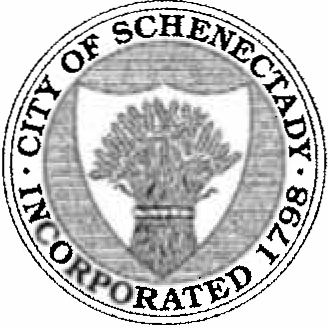 DEPARTMENT OF PARKS AND RECREATIONTelephone (518) 382-5151. Gary McCarthy STEINMETZ PARK BUILDING/PAVILION RENTALRental Season and Hou rs of OperationMay-October	8:00 a.m. - 8:00 p.mFEE SCHEDULEAll Rentals a re based  on a 4 Hou r block          Any time in excess of 4 hours will be charged a $30.00 per hour overtime fee.Weekend and Holiday Rates Weekday Rates 4 PM – 8 PM (July 1-September 1)Please make all checks or money orders payable to:                                The City of Schenectady for Steinmetz ParkDEPOSITS ARENOT REFUNDABLEAll Fees must be paid in full two weeks prior to the event.A copy of your reservation form will be forwarded to you before your event.Please return all forms and applicable fees to: Boys & Girls Clubs of Schenectady104 Education DriveSchenectady, NY 12303518-374-4714PavilionResidentsNon-ResidentsPavilion$65$95Pavilion with Bathrooms$125$190Pavilion with Kitchen and Bathroom$250$310Pavilion with Kitchen, Bathroom, and Meeting Room $310$440PavilionResidentsNon-ResidentsPavilion$50$75Pavilion with Bathrooms$100$150Pavilion with Kitchen and Bathroom$200$250Pavilion with Kitchen, Bathroom, and Meeting Room $250$350